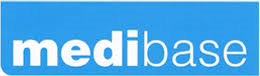 DésignationSUPRATRAYSSUPRATRAYSSUPRATRAYSSUPRATRAYSSUPRATRAYSSUPRATRAYSSUPRATRAYSRéférence(s)QUADRANTPOSTERIEURANTERIEURFULL ARCHSIDELESSQUADRANT RENF.METALPOSTERIEUR RENF.METALRéférence(s)3134514313451331345113134512313451531345173134516Nombre de pcs par boite 36 pcs36 pcs32 pcs28 pcs48 pcs36 pcs36 pcsGTIN03665318008772036653180087890366531800880203665318008796036653180087650366531800874103665318008758Visuel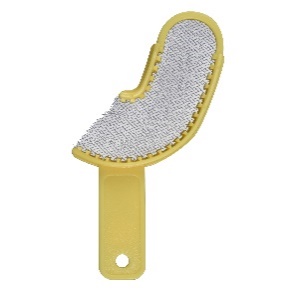 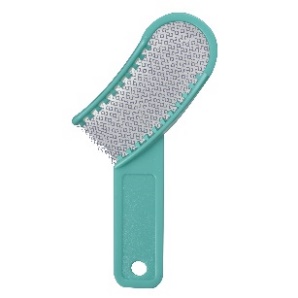 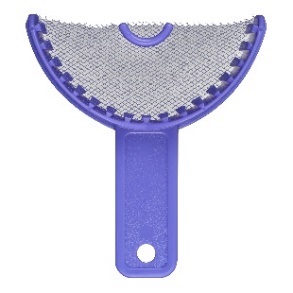 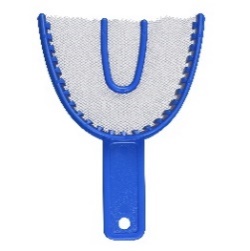 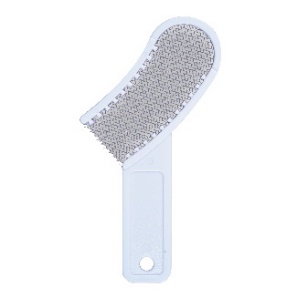 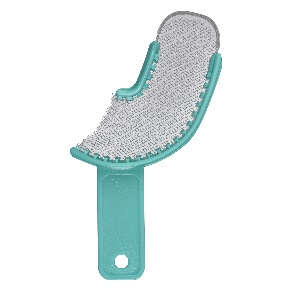 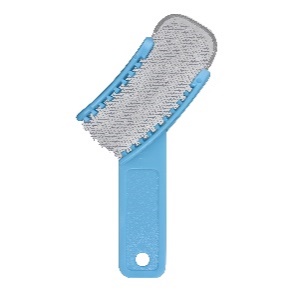 DescriptionGamme complète de porte-empreintes à usage unique pour des prises d’empreintes de haute qualité en toute simplicité.Gamme complète de porte-empreintes à usage unique pour des prises d’empreintes de haute qualité en toute simplicité.Gamme complète de porte-empreintes à usage unique pour des prises d’empreintes de haute qualité en toute simplicité.Gamme complète de porte-empreintes à usage unique pour des prises d’empreintes de haute qualité en toute simplicité.Gamme complète de porte-empreintes à usage unique pour des prises d’empreintes de haute qualité en toute simplicité.Gamme complète de porte-empreintes à usage unique pour des prises d’empreintes de haute qualité en toute simplicité.Gamme complète de porte-empreintes à usage unique pour des prises d’empreintes de haute qualité en toute simplicité.Caractéristiques & Données techniquesParois spécialement imaginées pour une extra-rétention.Manipulation aisée et large plan occlusal pour un accès facilité à toutes les zones. Maille de haute qualité, plastique dur et résistant.Un accès encore plus aisé aux zones difficiles grâce à la finesse du renfort métallique.Une fermeté inégalée sur des portes-empreintes à usage unique.Parois spécialement imaginées pour une extra-rétention.Manipulation aisée et large plan occlusal pour un accès facilité à toutes les zones. Maille de haute qualité, plastique dur et résistant.Un accès encore plus aisé aux zones difficiles grâce à la finesse du renfort métallique.Une fermeté inégalée sur des portes-empreintes à usage unique.Parois spécialement imaginées pour une extra-rétention.Manipulation aisée et large plan occlusal pour un accès facilité à toutes les zones. Maille de haute qualité, plastique dur et résistant.Un accès encore plus aisé aux zones difficiles grâce à la finesse du renfort métallique.Une fermeté inégalée sur des portes-empreintes à usage unique.Parois spécialement imaginées pour une extra-rétention.Manipulation aisée et large plan occlusal pour un accès facilité à toutes les zones. Maille de haute qualité, plastique dur et résistant.Un accès encore plus aisé aux zones difficiles grâce à la finesse du renfort métallique.Une fermeté inégalée sur des portes-empreintes à usage unique.Parois spécialement imaginées pour une extra-rétention.Manipulation aisée et large plan occlusal pour un accès facilité à toutes les zones. Maille de haute qualité, plastique dur et résistant.Un accès encore plus aisé aux zones difficiles grâce à la finesse du renfort métallique.Une fermeté inégalée sur des portes-empreintes à usage unique.Parois spécialement imaginées pour une extra-rétention.Manipulation aisée et large plan occlusal pour un accès facilité à toutes les zones. Maille de haute qualité, plastique dur et résistant.Un accès encore plus aisé aux zones difficiles grâce à la finesse du renfort métallique.Une fermeté inégalée sur des portes-empreintes à usage unique.Parois spécialement imaginées pour une extra-rétention.Manipulation aisée et large plan occlusal pour un accès facilité à toutes les zones. Maille de haute qualité, plastique dur et résistant.Un accès encore plus aisé aux zones difficiles grâce à la finesse du renfort métallique.Une fermeté inégalée sur des portes-empreintes à usage unique.StockageN/AN/AN/AN/AN/AN/AN/ADurée de vie N/AN/AN/AN/AN/AN/AN/AIndications d’utilisation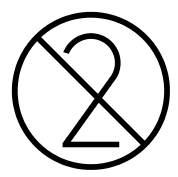 Informations légalesDispositif médical de classe I. Fabricant JOVIDENT INT. BVDispositif médical de classe I. Fabricant JOVIDENT INT. BVDispositif médical de classe I. Fabricant JOVIDENT INT. BVDispositif médical de classe I. Fabricant JOVIDENT INT. BVDispositif médical de classe I. Fabricant JOVIDENT INT. BVDispositif médical de classe I. Fabricant JOVIDENT INT. BVDispositif médical de classe I. Fabricant JOVIDENT INT. BV